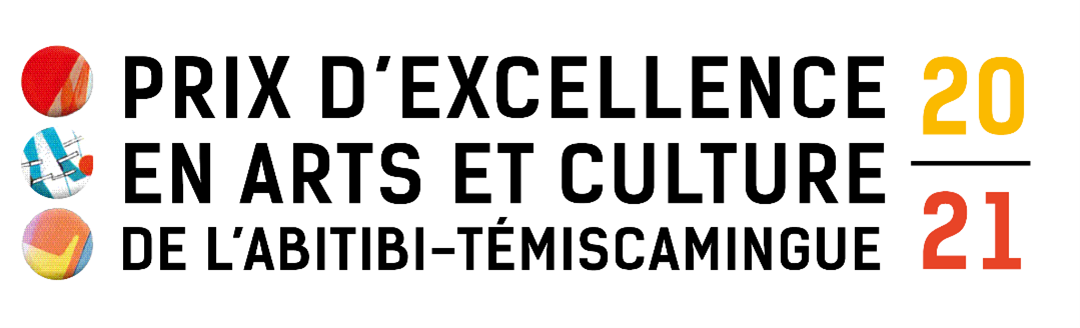 COMMUNIQUÉ DE PRESSEPour diffusion immédiateINVITATION À LA CONFÉRENCE DE PRESSEles ARTS DE LA SCèNE À L’HONNEUR POUR CETTE 21E ÉDITIONAbitibi-Témiscamingue, le 17 mars 2021 – Le 23 mars prochain aura lieu la conférence de presse où les finalistes de la 21e édition des Prix d’excellence en arts et culture de l’Abitibi-Témiscamingue seront dévoilés. Ce sera alors l’occasion de venir en apprendre davantage sur les 8 prix d’excellence qui seront remis et de découvrir en primeur les artistes, organismes et travailleurs culturels en lice cette année. Prix du public TVA Abitibi-Témiscamingue. Prix relève. Prix organisme : intégration des technologies numériques. Prix travailleur de l’ombre. Prix du CALQ - artiste de l’année. Prix partenariat. Prix coup de cœur. Prix membre honorifique. La conférence de presse se tiendra en ligne le 23 mars 2021 à 10h.  Afin de faciliter le déroulement, veuillez confirmer votre présence ici avant le 21 mars. Un lien de connexion vous sera envoyé par la suite. La cérémonie de remise quant à elle aura lieu le 15 avril 2021. L’événement aura également lieu en ligne, en direct de la scène du Théâtre Lilianne-Perrault à La Sarre. Les projecteurs seront alors tournés vers des artistes, des organismes et des travailleurs culturels qui s’illustrent dans notre région.Pour plus d’informations, contactez Lou-Raphaëlle Paul-Allaire au info@ccat.qc.ca ou au 819-764-9511, poste 21.– 30 Source : 	Alex Turpin-Kirouac	819-764-9511, poste 23	com@ccat.qc.ca Merci à nos précieux partenaires :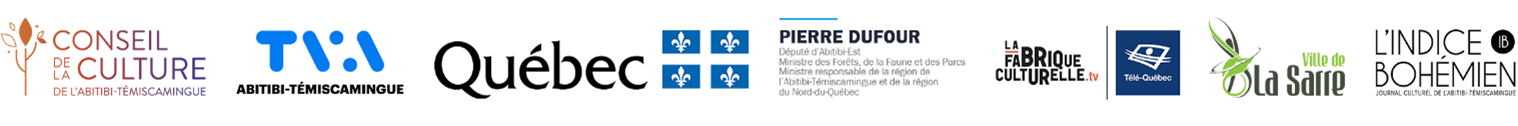 